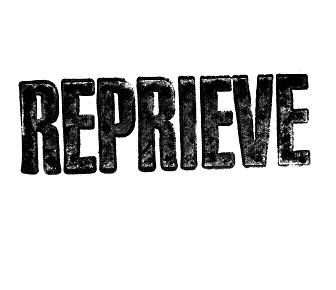 APPLICATION FORMPLEASE RETURN BY 23:59 on 21 April 2024Please note: Reprieve does not ask for some specific details (for example the university/school you attended) to promote a fair recruitment process. Please read all questions carefully, and only provide the information asked for.Employment or volunteering history – in chronological order with the most recent first.HOW YOU FULFIL THE KEY CRITERIAPlease answer each section with no more than 100 words.Please give examples on how you think you satisfy each of the ESSENTIAL CRITERIA below in turn:DESIRABLE CRITERIAPlease say if and how you meet any of the desirable criteria below (in no more than 300 words), giving examples where possible, including any transferable skills relevant to the post you are applying for.If a qualification is required for a role, it is Reprieve’s policy to verify the qualifications of the successful applicant. You may be asked for your consent for these checks at a later stage in the process. STATEMENT IN SUPPORT OF APPLICATIONPlease provide any further, relevant information in support of your application (maximum 500 words)TO BE DETACHED PRIOR TO SHORTLISTINGPersonal detailsReferencesPlease give the details of two referees, stating how long you have known them. They should be your current and most recent employer. We will only contact referees if you are offered the position and have given your consent. Name:Role applied for: Office and Executive Support OfficerDates to and fromEmployer / OrganisationJob title and main duties/responsibilitiesExtensive experience in providing executive support to senior management or in office management Ability to proactively and autonomously manage projects, from their inception to completionAbility to manage and prioritise competing demandsAbility to work harmoniously and creatively in a small team, and a willingness to muck in and help your colleagues during busy periodsExperience working with IT providers and providing IT and systems troubleshooting support Surname:Forenames: Current address:Telephone number:Email:1. Name:2. Name:Telephone number:Telephone number:Email:Email:Occupation:Occupation:Time/capacity they have known you:Time/capacity they have known you:Other detailsWhat is the notice period required in your present job?Is your current role your sole regular employment?Yes/NoDo you have the current right to work in the UK?Yes/NoWhere did you see the advertisement for the job?Do you feel that you need a reasonable adjustment linked to the Equality Act for interviews or written exercises? Please note that this information will not be shared with staff involved in assessing applicationsIf "yes", please give details:If "yes", please give details:DeclarationI declare that the information given in this application is to the best of my knowledge complete and correct.Signature (or type your name here): Date: Note: Any false, incomplete or misleading statements may lead to dismissal should this application lead to an offer of employmentDeclarationI declare that the information given in this application is to the best of my knowledge complete and correct.Signature (or type your name here): Date: Note: Any false, incomplete or misleading statements may lead to dismissal should this application lead to an offer of employment